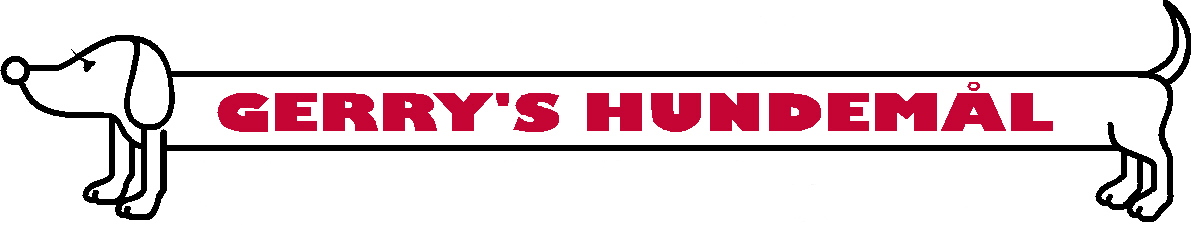 Navn:Postadresse:Telefon/epost:Ordreskjema dato: Produsent og salg: Gerry V. Gulbrandsen Teigeveien 4E, 1640 Råde, Norwaypost@gerrywg.com, telefon +47 917 29 696.
Betaling:
Norsk bankkonto: 1203 45 07765Paypal: https://paypal.me/GerrysWicketsInternasjonal betaling:
IBAN: NO38 1203 4507 765
BIC (Swift-adresse): DNBANOKKXXXAntallTypePrisBeløpMikroLitenMediumStorFraktTotal